Zabawy logopedyczne dla przedszkolaka         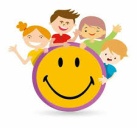 Ćwiczenia artykulacyjne cz. 1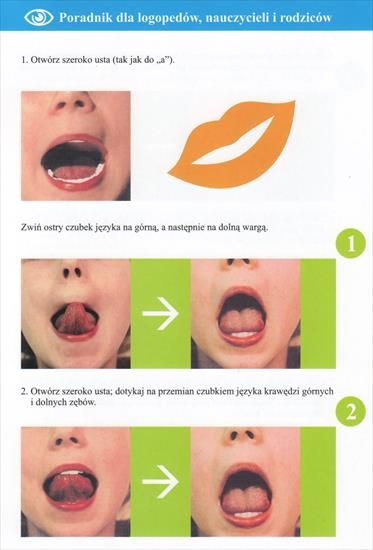 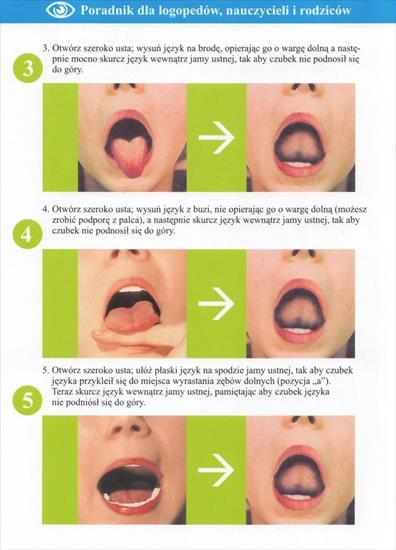 Dzieci słuchają wiersza, który jest czytany przez rodzica i rysują na kartce. Następnie powtarzają za rodzicem.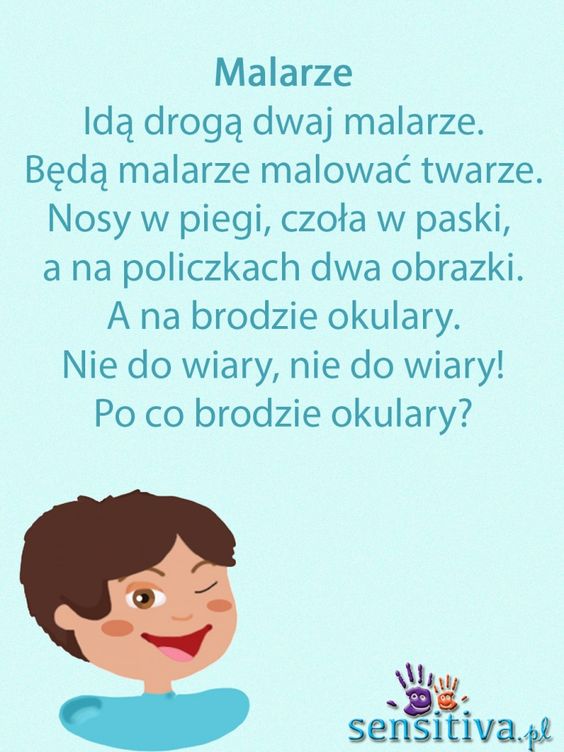 